基本信息基本信息 更新时间：2023-09-14 00:00  更新时间：2023-09-14 00:00  更新时间：2023-09-14 00:00  更新时间：2023-09-14 00:00 姓    名姓    名王先生王先生年    龄28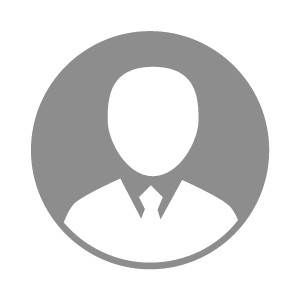 电    话电    话下载后可见下载后可见毕业院校湖南环境生物职业技术学院邮    箱邮    箱下载后可见下载后可见学    历大专住    址住    址湖南省邵阳市洞口县湖南省邵阳市洞口县期望月薪面议求职意向求职意向猪病技术员,猪药销售员猪病技术员,猪药销售员猪病技术员,猪药销售员猪病技术员,猪药销售员期望地区期望地区湖南省湖南省湖南省湖南省教育经历教育经历就读学校：湖南环境生物技术学院 就读学校：湖南环境生物技术学院 就读学校：湖南环境生物技术学院 就读学校：湖南环境生物技术学院 就读学校：湖南环境生物技术学院 就读学校：湖南环境生物技术学院 就读学校：湖南环境生物技术学院 工作经历工作经历工作单位：海大集团 工作单位：海大集团 工作单位：海大集团 工作单位：海大集团 工作单位：海大集团 工作单位：海大集团 工作单位：海大集团 自我评价自我评价想找个薪资待遇不错的，离家近的上班，可以挑战一下销售。想找个薪资待遇不错的，离家近的上班，可以挑战一下销售。想找个薪资待遇不错的，离家近的上班，可以挑战一下销售。想找个薪资待遇不错的，离家近的上班，可以挑战一下销售。想找个薪资待遇不错的，离家近的上班，可以挑战一下销售。想找个薪资待遇不错的，离家近的上班，可以挑战一下销售。想找个薪资待遇不错的，离家近的上班，可以挑战一下销售。其他特长其他特长法定节假日有假休的法定节假日有假休的法定节假日有假休的法定节假日有假休的法定节假日有假休的法定节假日有假休的法定节假日有假休的